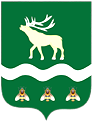 Российская Федерация Приморский крайДУМА 
ЯКОВЛЕВСКОГО МУНИЦИПАЛЬНОГО ОКРУГАРЕШЕНИЕ15 августа 2023 года                       с. Яковлевка                                 № 61 - НПАО внесении изменений в решение муниципального комитета Покровского сельского поселения «Об утверждении бюджета Покровского сельского поселения Яковлевского муниципального района Приморского края на 2023 год и плановый период 2024 - 2025 годы»Рассмотрев представление Администрации Покровского сельского поселения Яковлевского муниципального района о внесении изменений в доходную и расходную части бюджета Покровского сельского поселения, Дума Яковлевского муниципального округаРЕШИЛА:1. Внести в решение муниципального комитета Покровского сельского поселения Яковлевского муниципального района от 29.12.2022 № 112-нпа «Об утверждении бюджета Покровского сельского поселения Яковлевского муниципального района Приморского края на 2023 год и плановый период  2024 - 2025 годы» следующие изменения:1) пункты «а», «б» части 1 статьи 1 изложить в следующей редакции:«а) общий объем доходов бюджета Покровского сельского поселения Яковлевского муниципального района Приморского края – в сумме  3638935,00 рублей; б) общий объем расходов бюджета Покровского сельского поселения Яковлевского муниципального района Приморского края – в сумме 3 691 835,00 рублей;»;2) в абзаце первом части 1 статьи 8 цифры «1,055» заменить цифрами «1,109»;3) приложение № 1 к решению муниципального комитета Покровского сельского поселения от 29.12.2022 № 112-нпа изложить в редакции приложения № 1 к настоящему решению;  4)  приложение № 7 к решению муниципального комитета Покровского сельского поселения от 29.12.2022 № 112-нпа изложить в редакции приложения № 2 к настоящему решению; 5) приложение № 8 к решению муниципального комитета Покровского сельского поселения от 29.12.2022 № 112-нпа изложить в редакции приложения № 3 к настоящему решению;   6) приложение № 9 к решению муниципального комитета Покровского    сельского поселения от 29.12.2022 № 112-нпа изложить в редакции приложения № 4 к настоящему решению;  7) приложение № 11 к решению муниципального комитета Покровского    сельского поселения от 29.12.2022 № 112-нпа изложить в редакции приложения № 5 к настоящему решению.2. Настоящее решение вступает в силу после его официального опубликования.Председатель Думы  Яковлевского
муниципального округа                                                             Е.А. ЖивотягинИ.о. главы Яковлевского муниципального района                                                             Е.Г. Подложнюк 